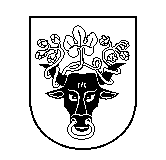 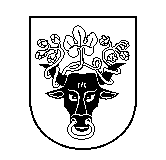 Pasvalio rajono savivaldybėsTarybaPosėdis įvyko 2022 m. kovo 2 d. 15.00–16.00 val.Posėdžio pirmininkas – Savivaldybės meras G. Gegužinskas. 	Posėdžio sekretorė – Mero padėjėja M. Jarašūnienė.           	Dalyvavo: 22 Tarybos nariai.Nedalyvavo: R. Andžiuvienė (dėl darbo), V. Linkevičius (dėl atostogų), A. Sudavičius (dėl darbo).Posėdžio pirmininkas G. Gegužinskas informavo apie:Tarybos nario tapatybės identifikaciją (perskaitė Tarybos narių sąrašą);darbotvarkėje numatytą 1 posėdžio darbotvarkės klausimą, klausimo pranešėją.Tarybos narys I. Malinauskas priekaištavo, kad Tarybos posėdis vyksta be Ekonomikos, biudžeto ir kaimo reikalų komiteto posėdžio ir neaišku iš kur bus paimami pinigai.Tarybos narys R. Mitkus paprieštaravo Tarybos nariui I. Malinauskui.Posėdžio pirmininkas G. Gegužinskas kalbėjo apie lėšas, kad sprendimo projekte parašyta – „iš Savivaldybės administracijai skirtų asignavimų“, kad neįvardinta suma, sakė manantis, kad svarstant klausimą Tarybos posėdyje sprendimą galima priimti arba jo nepriimti, siūlė visiems įsiklausyti ir pajusti vienybę.Tarybos narys I. Malinauskas pritarė.DARBOTVARKĖ:1. Klausimas:1.1. Dėl pritarimo lėšų skyrimui ir humanitarinės pagalbos teikimui (T-47).Balsavo dėl darbotvarkės: už – 21. NUSPRĘSTA. Tarybos posėdžio darbotvarkė patvirtinta.1. Klausimai:1.1. SVARSTYTA Pritarimas lėšų skyrimui ir humanitarinės pagalbos teikimui.	Pranešėjas – Savivaldybės meras G. Gegužinskas. Jis pristatė sprendimo projektą.Finansų skyriaus vedėja D. Petrėnienė paaiškino lėšų panaudojimo galimybes, kalbėjo apie Savivaldybės administracijos direktoriaus rezervą, galimus lėšų panaudojimo variantus, Lietuvos Respublikos biudžeto sandaros įstatymo laikymąsi, finansinės paramos skyrimą Liubaro žmonėms, tolimesnį Savivaldybės biudžeto planavimą.Tarybos narė J. Jovaišienė klausė: gal buvo svarstytos galimybės dėl lėšų panaudojimo iš programų, ar tai įmanoma?Pranešėja D. Petrėnienė atsakė, kad įmanoma, ją patikslino posėdžio pirmininkas G. Gegužinskas.Tarybos narė N. Trinskienė siūlė apsispręsti iš karto, nurodė, kuri programa būtų.Tarybos narys V. Janušonis mano, kad būtent šiandien reikia nuspręsti skirti lėšas, o iš kokių programų lėšos būtų panaudojamos, siūlė spręsti Biudžeto, ekonomikos ir kaimo reikalų komitetui.Tarybos narys I. Malinauskas klausė, kam skiriami pinigai pagalbai Liubaro žmonėms ar karui? Posėdžio pirmininkas G. Gegužinskas kalbėjo apie paramą ir jos svarbą.Savivaldybės administracijos direktorius P. Balčiūnas kalbėjo apie lėšų panaudojimą, Tarybos sprendimų vykdymą, Liubaro savivaldybės poreikį.Tarybos narė J. Jovaišienė klausė, kokią sumą Savivaldybės administracija siūlo?Savivaldybės administracijos direktorius P. Balčiūnas sakė, kad pasiūlymo dėl skiriamų lėšų laukia iš Tarybos.Tarybos narys L. Kruopis klausė apie lėšų skyrimą humanitarinei pagalbai.Savivaldybės administracijos direktorius P. Balčiūnas kalbėjo apie civilių gyventojų apsaugą.Tarybos narys R. Mitkus pritaria Tarybos nario V. Janušonio, Savivaldybės administracijos direktoriaus P. Balčiūno išsakytoms nuomonėms, ragino visus atkreipti dėmesį į Lietuvos Respublikos baudžiamojo kodekso 170 straipsnio 2 punktą, o pastebėjus pažeidimus informuoti www.epolicija.lt. Tarybos narė N. Trinskienė iš sporto ir sveikatingumo programos siūlė skirti 40 tūkst. Eur.Tarybos narė N. Matulienė kalbėjo apie situaciją Ukrainoje, mano, kad 10 tūkst. Eur labai maža suma, pritaria Tarybos narės N. Trinskienės siūlymui, arba 50 tūkst. Eur.Tarybos narys A. Mulevičius kalbėjo apie padėtį Ukrainoje, finansinės paramos būtinybę, gynybą, pritaria nuo 30 tūkst. Eur iki 50 tūkst. Eur.Tarybos narė H. Simonaitienė kalbėjo apie emocinę žmonių būklę, siūlė pagalvoti apie savo civilinės saugos bazę, pinigų skyrimą pagal galimybes, siūlė skirti 20 tūkst. Eur.Tarybos narys V. Janušonis kalbėjo apie Lietuvos ūkininkų numatomą teikti paramą, organizacines pagalbos teikimo galimybes, remiamą sumą, įvardijo 10–20 tūkst. Eur, skirtų lėšų panaudojimą.Tarybos narė J. Jovaišienė nesutiko su Tarybos nario V. Janušonio pasisakymu, kalbėjo apie žmonių padėtį Ukrainoje, mano, kad 50 tūkst. Eur nėra daug, palaiko Tarybos narių N. Matulienės, N. Trinskienės siūlymus.Tarybos narys I. Malinauskas siūlė 20 tūkst. Eur, argumentavo.Tarybos narė R. Mitrienė kalbėjo apie įvykius Ukrainoje, renkamas sumas, sakė, kad palaikys 20 tūkst. Eur, siūlė kolegoms aukoti.Tarybos narys S. Vainauskas kalbėjo apie paramos būtinybę, pritarė Tarybos narės N. Trinskienės siūlymui, argumentavo.Tarybos narys V. Janušonis kalbėjo apie finansinį prisidėjimą, apie situaciją Liubare.Posėdžio pirmininkas G. Gegužinskas kalbėjo apie finansinio prisidėjimo būtinybę, lėšų ir daiktų aukojimą, gyventojų, verslininkų iniciatyvas, logistikos problemas Ukrainoje, siūlė ieškoti kompromisinės sumos, įvardijo – 20 tūkst. Eur.Tarybos narė N. Matulienė siūlė organizuoti alternatyvų balsavimą dėl 20 tūkst. Eur ir 40 tūkst. Eur.Posėdžio pirmininkas G. Gegužinskas siūlė, kad suma būtų 30 tūkst. Eur ir Tarybos narių klausė, ar tiktų?Tarybos narys G. Andrašūnas dėl 30 tūkst. Eur pritarė, kalbėjo apie civilinę saugą.Prieštaraujančių dėl 30 tūkst. Eur nebuvo.Posėdžio pirmininkas G. Gegužinskas patikslino, kad sprendimo projekte įrašoma: „30 tūkst. Eur“. Balsavo: už – 22 (vienbalsiai). 	NUSPRĘSTA. Priimti sprendimą „Dėl pritarimo lėšų skyrimui ir humanitarinės pagalbos teikimui“ (sprendimo Nr. T1-48).	Po balsavimo pasisakė Tarybos nariai J. Jovaišienė, A. Kairys, N. Trinskienė.Posėdžio pirmininkas								Gintautas GegužinskasTarybos sekretorė								Edita AleksandravičienėPosėdžio sekretorė 								Milda JarašūnienėNEEILINIO posėdžio protokolas2022-03-08 Nr. T2-2Pasvalys